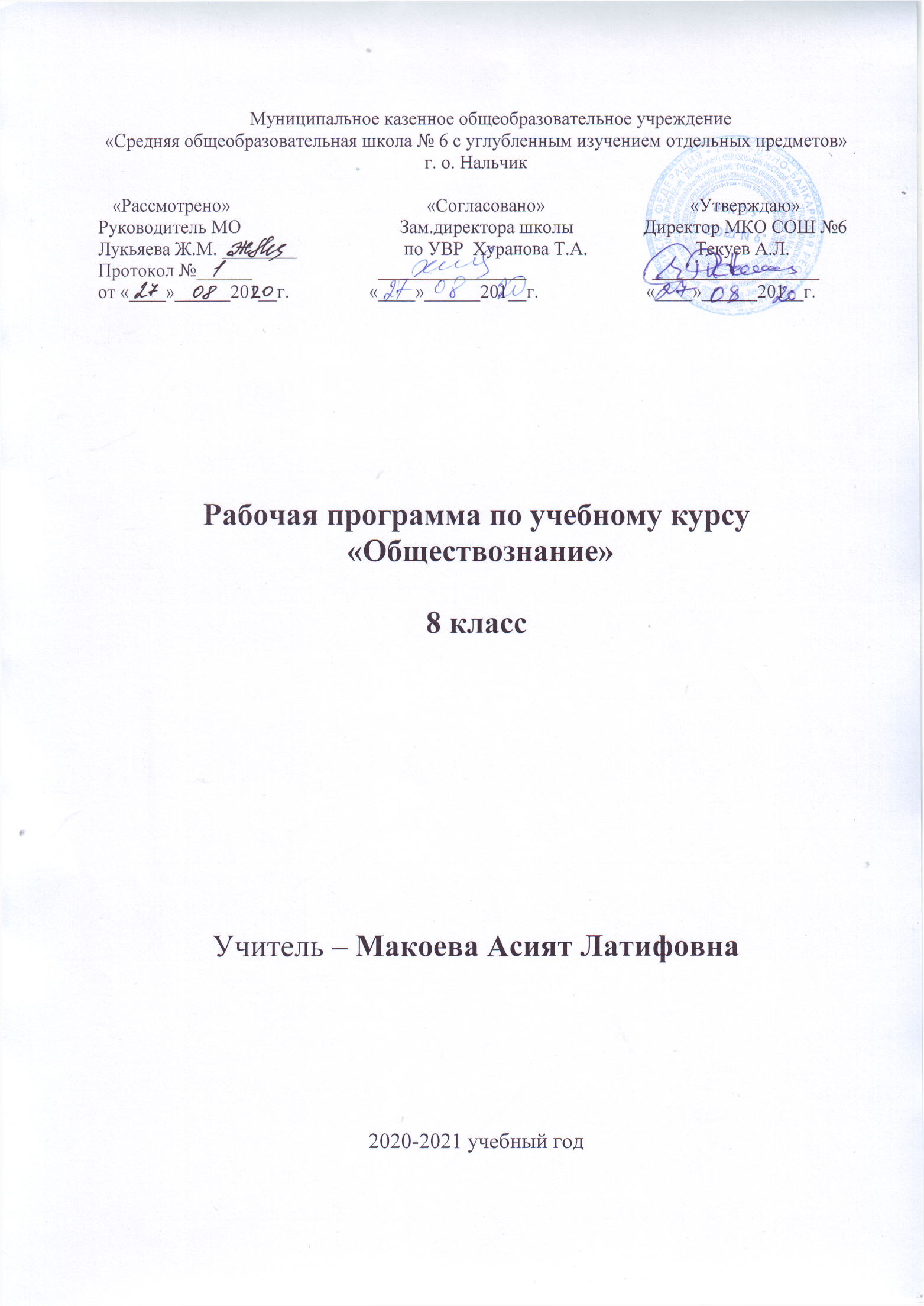 Пояснительная записка.Настоящая рабочая программа по обществознанию предназначена для обучающихся 8 класса общеобразовательных организаций. Программа разработанав соответствии с основными положениями:Федерального закона от 29.12.2012г №273-ФЗ «Об образовании в Российской Федерации» (п.22 ст.2; ч.1,5 ст.12; ст.30; п.5 ч.3 ст.47; п.1 ч.1 ст.48);Федерального государственного образовательного стандарта основного общего образования, утв. приказом Минобрнауки России от 17.12.2010 №1897 (п.18.2);Концепции духовно-нравственного развития и воспитания личности гражданина России;Примерной программы основного общего образования по обществознанию. 5-9 классы: проект. – М.: Просвещение, 2018;Авторской программы по обществознанию 5-9 классы / под ред. Боголюбова Л.Н. и др. – М.: Просвещение, 2018.     Программа ориентирована на работу по УМК: Обществознание. 8 класс: учебник для общеобразовательных организаций / [Л.Н.Боголюбов, Н.И.Городецкая, Л.Ф.Иванова и др.]; под ред. Л.Н.Боголюбова [и др.] – 3-е изд. – М.: Просвещение, 2018.Обществознание. 8 класс: рабочая тетрадь / О.А. Котова, Т.Е. Лискова – М.: Просвещение, 2017.Обществознание. 8 класс: Поурочные разработки / Л.Н.Боголюбов, Н.И.Городецкая, Л.Ф.Иванова и др. – М.: Просвещение, 2018.Современное российское общество переживает сложный период становления новой системы ценностей, утверждения новых приоритетов в государственной политике и общественной деятельности, формирования основ правового государства и гражданского общества. Российским гражданам предстоит осознанно определить в обществе два полюса - государственный и свой собственный, осмыслить, что только свободный и независимый человек, осознающий свою ответственность за совершаемые поступки, носитель современной системы знаний, принимающий ценности и принципы демократии, может стать гражданином современной России. Представляется крайне важным для будущего развития страны преодоление правового нигилизма, общественной и политической пассивности, различных проявлений нетерпимости и насилия, экстремизма и агрессивности, расизма и шовинизма, духовной деградации личности. В первую очередь это касается подростковой среды, поколения будущих граждан России.Курс призван ввести ученика в сложный мир общественных отношений, дать возможность поразмышлять о самом себе и своем месте в окружающем мире. Познакомить подростка с накопленным мировым и отечественным опытом в области различных общественных наук, а также помочь применить полученные на занятиях знания и умения в дискуссионной полемике, при создании школьных правил и конституций, в организации школьных советов и других молодежных объединений.Курс вносит существенный вклад в реализацию целей социально-гуманитарного образования на современном этапе развития общества и школы. Он предполагает:1. содействие самоопределению личности, создание условий для ее реализации;2.формирование человека-гражданина, интегрированного в современную действительность и нацеленного на ее совершенствование, ориентированного на развитие гражданского общества и утверждение правового государства;3. воспитание гражданственности и любви к Родине;4. создание у учащихся целостных представлений о жизни общества и человека в нем, адекватных современному уровню научных знаний;5. выработку основ нравственной, правовой, экономической, политической, экологической культуры.6. интеграцию личности в систему национальных и мировой культур;7. содействие взаимопониманию и сотрудничеству между людьми, народами, различными расовыми, национальными, этническими, религиозными и социальными группами;8. помощь в реализации права учащихся на свободный выбор взглядов и убеждений с учетом многообразия мировоззренческих подходов;9. ориентацию учащихся на гуманистические и демократические ценности.Для реализации данных целей выбрана предметная линейка учебников под ред. Л.Н. Боголюбова в связи с тем, что учебник посвящен таким вопросам, как личность и общество, сфера духовной жизни, социальная сфера, экономика. Материалы учебника помогут школьникам приобрести навыки социального взаимодействия, основанные на уважении к представителям разных народов и культур. Учебник создан на основе Федерального государственного образовательного стандарта основного общего образования, Концепции духовно-нравственного развития и воспитания личности гражданина России, планируемых результатов освоения основной образовательной программы основного общего образования в соответствии с Примерной программой по обществознанию для 5-9 классов.Заметное продвижение к достижению названных целей реализуется через усвоение учащимися обозначенных в программе курса знаний о человеке и обществе, а также посредством формирования умений, приобретаемых в ходе выполнения заданий, представленных в учебном пособии.ОБЩАЯ ХАРАКТЕРИСТИКА УЧЕБНОГО ПРЕДМЕТАДля старших подростков (8-9 классы) все содержательные компоненты курса (социально-психологические, морально-этические, социологические, экономические, правовые и т.д.) раскрываются более обстоятельно, систематично, целостно, чем в 6-7классах.В 8 классе предложены четыре темы. Первая – «Личность и общество» - входит в круг проблем современного общества и общественных отношений. Следующая – «Сфера духовной культуры» - вводит ученика в круг проблем морали, важных для осознания себя как существа нравственного. Кроме того, в этой теме обучающиеся получают возможность познакомиться с функционированием в обществе системы образования, науки и религии, с информационными процессами в обществе. Тема «Социальная сфера» раскрывает ключевые социологические понятия: социальная структура, социальные группы, социальная роль, социальный статус, социальная мобильность, социальный конфликт, межнациональные отношения. На их основе характеризуются социальные отношения в современном обществе. Тема «Экономика» углубляет знания обучающихся об основных экономических проявлениях (производство, обмен, потребление) через раскрытие ключевых экономических понятий. Изучаются понятия относительно высокой степени обобщенности, охватывающие широкий спектр разнообразных явлений экономической жизни (экономическая система, рынок, собственность, ограниченность ресурсов). Преимущество отдано рассмотрению вопросов микроэкономики – экономическим отношениям между отдельными хозяйствующими субъектами (потребители, производители, фирмы). Специальное внимание уделено и некоторым макроэкономическим проблемам, включая роль государства в экономике, безработицу, международную торговлю.Место учебного предмета в учебном плане.Курс рассчитан на 34 часа в год (1 час в неделю). Требования к результатам обучения и освоения содержания курса по обществознанию.Личностными результатами являются:мотивированность и направленность обучающегося на активное и созидательное участие в общественной и государственной жизни; заинтересованность не только в личном успехе, но и в развитии различных сторон жизни общества, в благополучии и процветании своей Родины;наличие ценностных ориентиров, основанных на идеях патриотизма, любви и уважения к Отечеству; на отношении к человеку, его правам и свободам как высшей ценности; на стремлении к укреплению исторически сложившегося государственного единства; на признании равноправия народов, единства разнообразных культур; на убежденности в важности для общества семьи и семейных традиций; на осознании необходимости поддержания гражданского мира и согласия и своей ответственности за судьбу страны перед нынешними и грядущими поколениями.Метапредметные результаты проявляются в: умении сознательно организовывать свою познавательную деятельность (от постановки цели до получения и оценки результата); объяснять явления и процессы социальной действительности с научных, социально-философских позиций; рассматривать их комплексно в контексте сложившихся реалий и возможных перспектив;способности анализировать реальные социальные ситуации, выбирать адекватные способы деятельности и модели поведения в рамках реализуемых основных социальных ролей (производитель, потребитель и др.); овладеть различными видами публичных выступлений (высказывания, монолог, дискуссия) и следовать этическим нормам и правилам ведения диалога; умении выполнять познавательные и практические задания, в том числе с использованием проектной деятельности на уроках и в доступной социальной практике, на:1) использование элементов причинно-следственного анализа;2) исследование несложных реальных связей и зависимостей;3) определение сущностных характеристик изучаемого объекта; выбор верных критериев для сравнения, сопоставления, оценки объектов;4) поиск и извлечение нужной информации по заданной теме в адаптированных источниках различного типа;5) перевод информации из одной знаковой системы в другую (из текста в таблицу, из аудиовизуального ряда в текст и др.), выбор знаковых систем адекватно познавательной и коммуникативной ситуации;6) объяснение изученных положений на конкретных примерах;7) оценку своих учебных достижений, поведения, черт своей личности с учетом мнения других людей, в том числе для корректировки собственного поведения в окружающей среде; выполнение в повседневной жизни этических и правовых норм, экологических требований;8) определение собственного отношения к явлениям современной жизни, формулирование своей точки зрения.Предметными результатами являются результаты в сфере:познавательной:относительно целостное представление об обществе и человеке, о сферах и областях общественной жизни, механизмах и регуляторах деятельности людей; знания, умения и ценностные установки, необходимые для сознательного выполнения старшими подростками основных социальных ролей в пределах своей дееспособности;умения находить нужную социальную информацию в различных источниках; адекватно ее воспринимать, применяя основные обществоведческие термины и понятия; преобразовывать в соответствии с решаемой задачей (анализировать, обобщать, систематизировать, конкретизировать имеющиеся данные, соотносить их с собственными знаниями); давать оценку взглядам, подходам, событиям, процессам с позиций, одобряемых в современном российском обществе социальных ценностей;регулятивной:понимание побудительной роли мотивов в деятельности человека, места ценностей в мотивационной структуре личности, их значения в жизни человека и развитии общества;знание основных нравственных и правовых понятий, норм и правил, понимание их роли как решающих регуляторов общественной жизни, умение применять эти нормы и правила к анализу и оценке реальных социальных ситуаций, установка на необходимость руководствоваться этими нормами и правилами в собственной повседневной жизни;приверженность гуманистическим и демократическим ценностям, патриотизму и гражданственности;знание особенностей труда как одного из основных видов деятельности человека; основных требований трудовой этики в современном обществе; правовых норм, регулирующих трудовую деятельность несовершеннолетних;понимание значения трудовой деятельности для личности и для общества;понимание специфики познания мира средствами искусства в соотнесении с другими способами познания;понимание роли искусства в становлении личности и в жизни общества;коммуникативной:знание определяющих признаков коммуникативной деятельности в сравнении с другими видами деятельности;знание новых возможностей для коммуникации в современном обществе, умение использовать современные средства связи и коммуникации для поиска и обработки необходимой социальной информации;понимание языка массовой социально-политической коммуникации, позволяющее осознанно воспринимать соответствующую информацию;умение различать факты, аргументы, оценочные суждения;понимание значения коммуникации в межличностном общении;умение взаимодействовать в ходе выполнения групповой работы, вести диалог, участвовать в дискуссии, аргументировать собственную точку зрения;знакомство с отдельными приемами и техниками преодоления конфликтов.Основное содержание курса.Глава I. Личность и общество.Что делает человека человеком? Отличие человека от других живых существ. Природное и общественное в человеке. Мышление и речь – специфические свойства человека. Способность человека к творчеству. Деятельность человека, её виды. Игра, учеба, труд. Сознание и деятельность. Познание человеком мира и самого себя.Человек, общество, природа. Что такое природа? Биосфера и ноосфера. Взаимодействие человека и окружающей среды. Место человека в мире природы. Человек и Вселенная.Общество как форма жизнедеятельности людей. Основные сферы общественной жизни, их взаимосвязь. Общественные отношения.Развитие общества. Социальные изменения и их формы. Развитие общества. Основные средства связи и коммуникации, их влияние на нашу жизнь. Человечество в XXI веке, тенденции развития, основные вызовы и угрозы. Глобальные проблемы современности.Как стать личностью. Личность. Социальные параметры личности. Индивидуальность человека. Качества сильной личности. Социализация индивида. Мировоззрение. Жизненные ценности и ориентиры.Глава II. Сфера духовной культуры.Сфера духовной жизни и её особенности. Культура личности и общества. Диалог культур как черта современного мира. Тенденции развития духовной культуры в современной России. Мораль. Основные ценности и нормы морали. Гуманизм. Патриотизм и гражданственность. Добро и зло – главные понятия. Критерии морального поведения.Долг и совесть. Объективные обязанности и моральная ответственность. Долг общественный и долг моральный. Совесть – внутренний самоконтроль человека.Моральный выбор – это ответственность. Свобода и ответственность. Моральные знания и практическое поведение. Нравственные чувства и самоконтроль.Образование. Значимость образования в условиях информационного общества. Непрерывность образования. Самообразование.Наука в современном обществе, её значение. Нравственные принципы труда ученого. Возрастание роли научных исследований в современном мире. Религия как одна из форм культуры. Роль религии в культурном развитии. Религиозные нормы. Религиозные организации и объединения, их роль в жизни современного общества. Свобода совести.Глава III. Социальная сфера.Социальная структура общества.Социальная неоднородность общества: причины и проявления. Социальное неравенство. Многообразие социальных общностей и групп. Социальная мобильность. Социальные конфликты и пути их разрешения. Изменения социальной структуры с переходом в постиндустриальное общество.Социальные статусы и роли. Социальная позиция человека в обществе: от чего она зависит. Ролевой репертуар личности. Гендерные различия: социальные роли мужчин и женщин. Изменение статуса с возрастом. Социальные роли подростков. Отношения между поколениями.Нации и межнациональные отношения. Этнические группы. Межнациональные отношения. Отношение к историческому прошлому, традициям, обычаям народа. Взаимодействие людей в многонациональном и многоконфессиональном обществе.Отклоняющееся поведение. Опасность наркомании и алкоголизма для человека и общества. Социальная значимость здорового образа жизни.Глава IV. Экономика.Экономика и её роль в жизни общества. Потребности и ресурсы. Ограниченность ресурсов и экономический выбор. Свободные и экономические блага. Альтернативная стоимость (цена выбора).Главные вопросы экономики. Что, как и для кого производить. Функции экономической системы. Типы экономических систем.Собственность. Право собственности. Формы собственности. Защита прав собственности. Рыночная экономика. Рынок. Рыночный механизм регулирования экономики. Спрос и предложение. Рыночное равновесие.Производство – основа экономики. Производство. Товары и услуги. Факторы производства. Разделение труда и специализация.Предпринимательская деятельность. Предпринимательство. Цели фирмы, её основные организационно-правовые формы. Современные формы предпринимательства. Малое предпринимательство и фермерское хозяйство.Роль государства в экономике. Экономические цели и функции государства. Государственный бюджет. Налоги, уплачиваемые гражданами.Распределение доходов. Распределение. Неравенство доходов Перераспределение доходов. Экономические меры социальной поддержки населения.Потребление. Семейное потребление. Прожиточный минимум. Страховые услуги, предоставляемые гражданам. Экономические основы защиты прав потребителя.Инфляция и семейная экономика. Реальные и номинальные доходы. Инфляция. Банковские услуги, предоставляемые гражданам. Формы сбережений граждан. Потребительский кредит.Безработица, её причины и последствия. Занятость и безработица. Причины безработицы. Экономические и социальные последствия безработицы. Роль государства в обеспечении занятости. Какие профессии востребованы на рынке труда.Мировое хозяйство и международная торговля. Мировое хозяйство. Международная торговля. Обменные курсы валют. Внешнеторговая политика.Календарно-тематическое планирование 8 класс	Учебно – методическое и материально – техническое обеспечение образовательного процесса Список литературы.Обществознание. 8 класс: учебник для общеобразовательных организаций / [Л.Н.Боголюбов, Н.И.Городецкая, Л.Ф.Иванова и др.]; под ред. Л.Н.Боголюбова [и др.] – 3-е изд. – М.: Просвещение, 2015.Обществознание. 8 класс: рабочая тетрадь / О.А. Котова, Т.Е. Лискова – М.: Просвещение, 2015.Обществознание. 8 класс: Поурочные разработки / Л.Н.Боголюбов, Н.И.Городецкая, Л.Ф.Иванова и др. – М.: Просвещение, 2015. И.Ю. Буйлова Обществознание 8: система уроков по учебнику Л.Н. Боголюбова, А. И. Матвеева. – Волгоград: Учитель, 2013.Кабинет истории комплектуется следующим оборудованием: Компьютер с выходом в Интернет;принтер (черно-белой печати);мультимедийный проектор;экран настенный; акустические колонки. Интернет ресурсы: http://fcior.edu.ru/ - федеральный портал школьных цифровых образовательных ресурсов.http://www.school-collection.edu.ru/ - цифровые образовательные ресурсы для общеобразовательной школы.http://slon.ru/ - сайт содержит актуальную информацию об экономическом и социально-политическом развитии мира и России. http://www.rsnet.ru/ — Официальная Россия (сервер органов государственной власти Российской Федерации). http://www.president.kremlin.ru/ — Президент Российской Федерации. http://www.rsnet.ru/ — Судебная власть Российской Федерации. http://www.jurizdat.ru/editions/official/lcrf — Собрание законодательства РоссийскойФедерации. http://www.gks.ru/— Федеральная служба государственной статистики: базы данных, статистическая информация. http://www.alleng.ru/edu/social2.htm/— Образовательные ресурсы Интернета —обществознание.1.Вводный урок.1С. 5-7Глава 1. Личность и общество (6 часов)Глава 1. Личность и общество (6 часов)Глава 1. Личность и общество (6 часов)Глава 1. Личность и общество (6 часов)Глава 1. Личность и общество (6 часов)Глава 1. Личность и общество (6 часов)2.Что делает человека человеком?1§ 13.Человек, общество, природа.1§24.Общество как форма жизнедеятельности людей.1§35.Развитие общества.1§46.Как стать личностью.1§57.Практикум по теме «Личность и общество».1Глава II. Сфера духовной культуры (8 часов)Глава II. Сфера духовной культуры (8 часов)Глава II. Сфера духовной культуры (8 часов)Глава II. Сфера духовной культуры (8 часов)Глава II. Сфера духовной культуры (8 часов)Глава II. Сфера духовной культуры (8 часов)8.Сфера духовной культуры.1§69.Мораль.1§710.Долг и совесть.1§811.Моральный выбор – это ответственность.1§912.Образование.1§1013.Наука в современном обществе.1§1114.Религия как одна из форм культуры.1§1215.Практикум по теме «Сфера духовной культуры».1Глава III. Социальная сфера (5 часов)Глава III. Социальная сфера (5 часов)Глава III. Социальная сфера (5 часов)Глава III. Социальная сфера (5 часов)Глава III. Социальная сфера (5 часов)Глава III. Социальная сфера (5 часов)16.Социальная структура общества.1§1317.Социальные статусы и роли.1§1418.Нации и межнациональные отношения.1§1519.Отклоняющееся поведение.1§1620.Практикум по теме «Социальная сфера».1Глава IV. Экономика (13 часов)Глава IV. Экономика (13 часов)Глава IV. Экономика (13 часов)Глава IV. Экономика (13 часов)Глава IV. Экономика (13 часов)21.Экономика и её роль в жизни общества.1§1722.Главные вопросы экономики.1§1823.Собственность.1§1924.Рыночная экономика.1§2025.Производство – основа экономики.1§2126.Предпринимательская деятельность.1§2227.Роль государства в экономике.1§2328.Распределение доходов.1§2429.Потребление.1§2530.Инфляция и семейная экономика.1§2631.Безработица, её причины и последствия.1§2732.Мировое хозяйство и международная торговля.1§2833.Практика по теме «Экономика».134.Заключительный урок.1